Trial Application (Print Clearly)                  Trial Number:              Club Information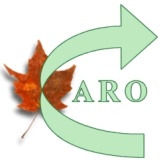 Trial InformationMaximum of 16 events per trial. Please INDICATE what team Levels are Offered: NT-AT-ET-VT-VE
Each Team Event is considered a separate event and part of the 16 events maximum per trial.  C class does not have to be indicated on the form.GST/HST# 830379491RT0001Please return this completed form at least 60 days prior to the intended trial date, along with a cheque or money order for $20.00 cdn ( PLUS GST/HST) payable to CARO, c/o Ayoka Bubar, PO Box 1083, Carberry  MB R0K 0H0  trialapprover@canadianrallyo.ca Club Name:Club Address:City:Province:Postal Code:Professional Member #Professional Member #Professional Member #Date of Trial:LocationAddress: Chairperson:Telephone: Secretary:Telephone:E-Mail:Judge 1 Name:CARO#Judge 2 Name:CARO#Judge 3 Name:CARO#Judge 4 Name:CARO#Level EventNovAdvExcVerVXWork
WPTTeamBraceJudgeDateyyyy/mm/dd1234 5678910111213141516GST/HST TAX RATE BY PROVINCE 
La TPS/TVH TAUX D'IMPÔT PAR PROVINCE Effective April  2013, fees for goods and services delivered 
Frais effectifs Avril  2013, pour les biens et services fournisNeither GST nor HST is applied to purchases delivered outside of Canada.
Les frais pour les biens et services livrés sans TPS ni TVH sont appliqués aux achats livrés hors du Canada.5%AlbertaManitobaNorth West Territories/ Territoires du Nord OuestNunavetQuébecSaskatchewanYukonBritish Columbia/ Colombie Britannique13%New/Nouveau BrunswickOntarioNewfoundland /Terre-Neuve & Labrador14%Prince Edward Island/ Ile du Prince Édouard15%Nova Scotia/ Nouvelle Écosse